Summary of NASCE Board or ARB member for the NASCE website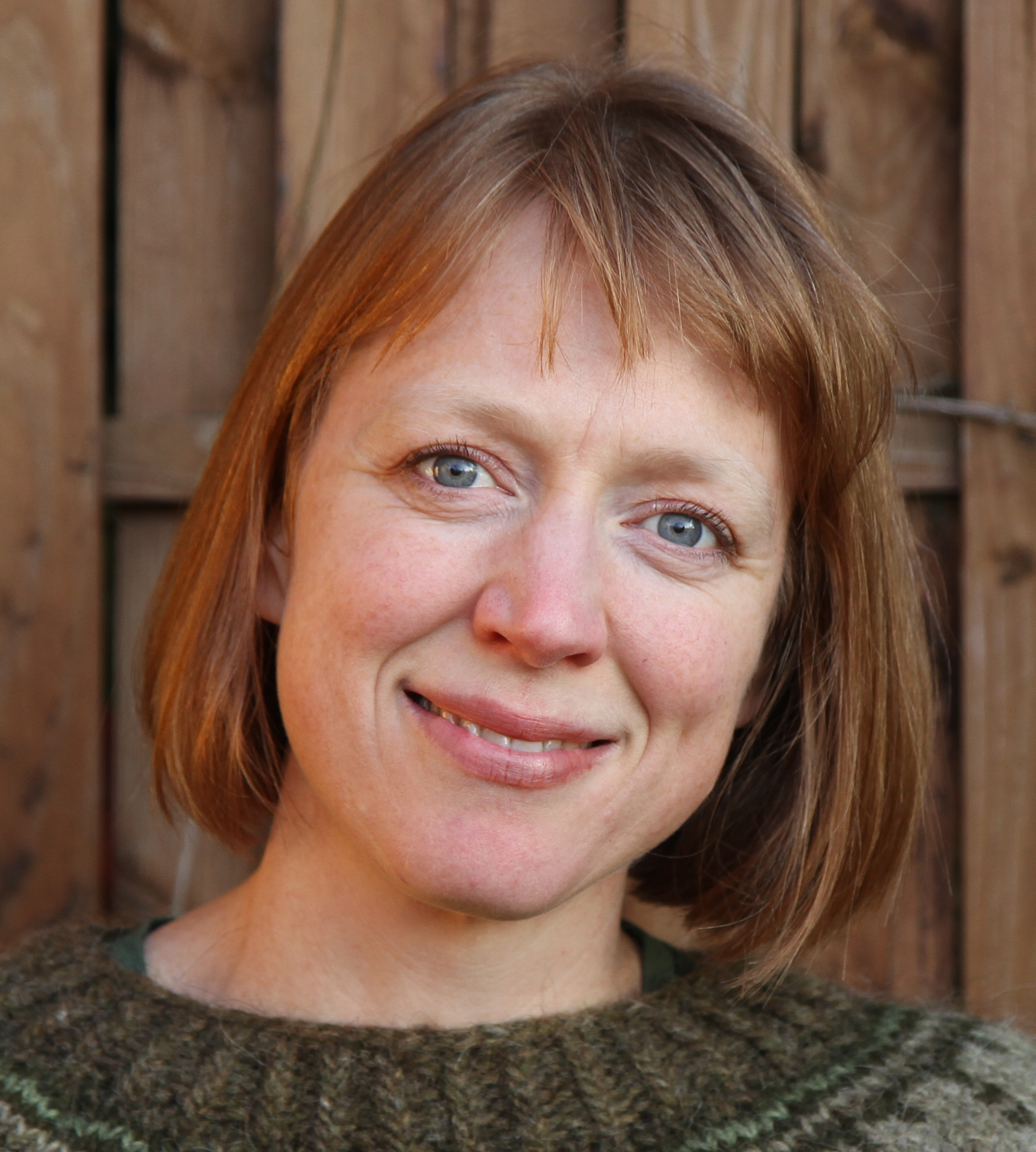 Name SpecialtyTechnology enhanced learning in laparoscopy and endovascular surgerySpecial interst“My expertise relates to medical technology. Specifically, surgical skills training using simulators, technology enhanced learning in medical imaging.. I employ technical insight and methods from science and technology studies to create holistic understandings of advances within medical technology”Affiliated training centreNSALK (nsalk.org)Education and trainingPhD, MSc, BSocAnth PhD“Simulation-based Training and Assessment in Minimally Invasive Surgery –Exploration and Validation”, NTNU, http://hdl.handle.net/11250/2640166Hospital Appointment NoneAcademic AppointmentAdjunct associate professor Simulation-based Surgical skills training NTNU, Faculty of Medicine and Health Sciences, Department of Clinical and Molecular Medicine, Trondheim, Norway. Society MembershipsConflict(s) of interest Consulting:NoConflict(s) of interest Research contractsSenior researcher at SINTEF. Not a conflict of interestConflict(s) of interest Stockholder of a healtchare company NoConflict(s) of interest Owner of a healthcare company NoConflict(s) of interest Other None